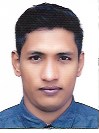 Organization	            -          My Gubbi Technologies Pvt ltd.Designation		-	Project  SupervisorPeriod			-           May 2017 to till date.Location                      -         Chennai, Tamil Nadu IndiaWORK RESPONSIBILITIESHandle site supervision and installation of various types of interior projects.Take site measurement, Plank coding, Labor contract agreement, Team handling, Maintain quality and quantity, On-time deliveryMaintaining quality and quantity of work as per technical specification.Day to day activities to improve the performance.WORK KNOWLEDGE.Projects (Residential, Commercial)Modular Kitchen. (Fully Modular, Semi modular) Wardrobes. (Open wardrobes, Sliding wardrobes) T.V.unit.Pooja unit.Partitions. (Aluminium, Glass, Wooden)Shutters.(Straight Cut, Postforming, Aluminium frame with glass, PU Shutters, Rubber wood)Wallpaper.Flooring. (Wooden, Tiles, Vinyl)False Ceiling. (Gypsum , Grid Ceiling)Painting.Light Fittings.I hereby declare that all the above mentioned information are true and correct to the best of my knowledge and understanding